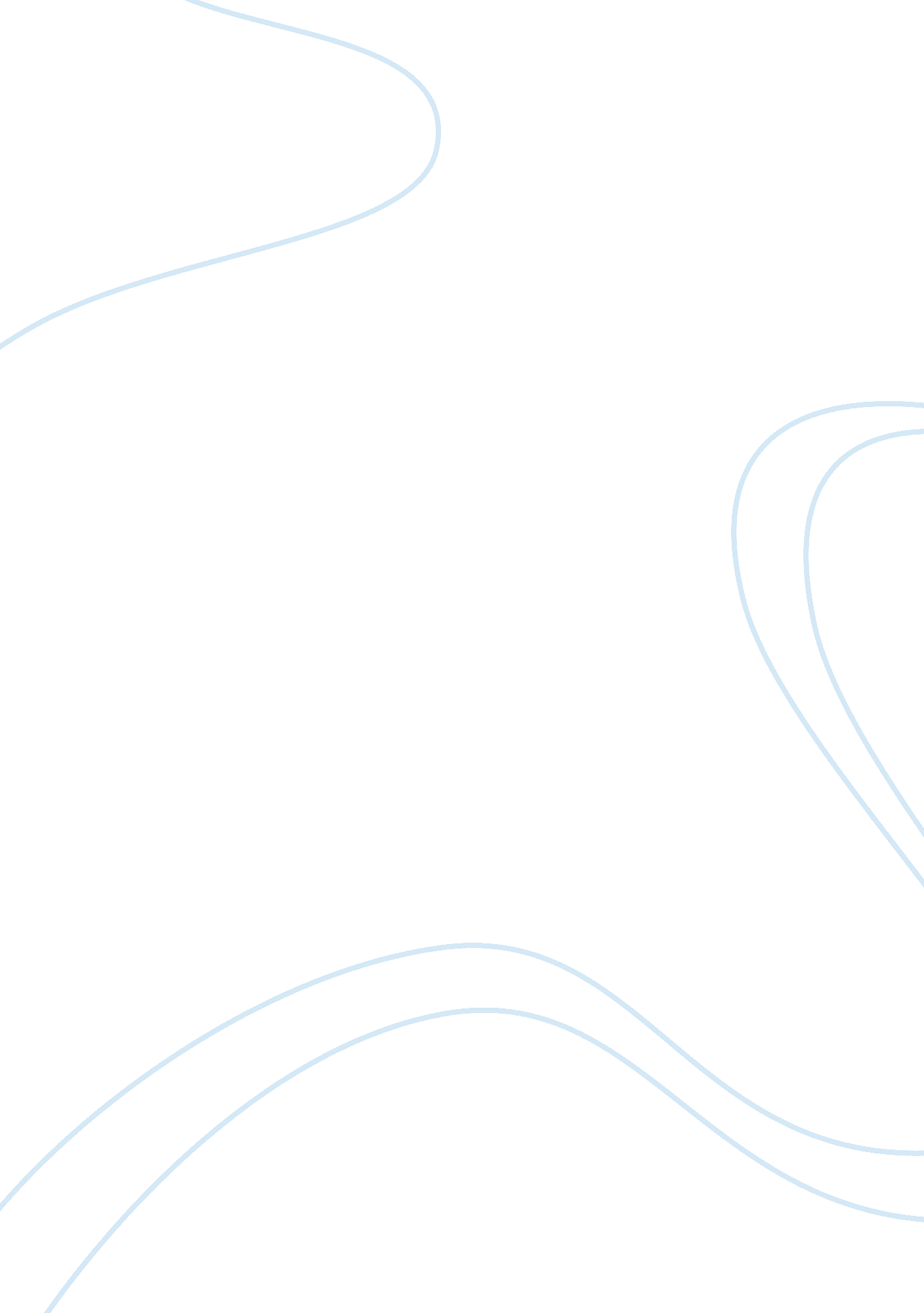 Technology devices uysed to overcome the limitations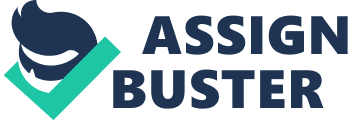 The initial inventor of the speaking trumpet is a subject of historical controversy, as both Samuel Moorland and Euthanasia Checker lay claim to the device. Sight Limitations Hearing Limitations Limitation of sight is whereby a person is able o see an object/color/shape until a certain extend. Limitations of sight can be overcome by using appropriate optical devices such as Microscope , Telescope , Periscope and others. The range of frequency of hearing In human Is from 20 Hazy to 20000Hz. It Is different according to the age off person. Limitation of hearing can be overcome by using appropriate hearing aids such as microphone, stethoscope, amplifier and others. Function: A microscope Is an Instrument used to see objects that are too small for the naked eye. Telescope Function: A telescope Is used for viewing distant objects Like stars, planets, the moon and others. Periscope Function: A periscope Is an Instrument for observation from a concealed position. Devices to overcome the Limitations of Hearing Microphone Function: A microphone Is an acoustic-to-electric transducer or sensor that converts sound Into an electrical signal. Stethoscope Function: The stethoscope Is an acoustic medical device for auscultation, or listening to the Internal sounds of an animal or human body. Megaphone Function: A megaphone Is a portable, usually hand-held, cone-shaped acoustic horn used to amplify a person’s voice or other sounds and direct It In a given direction. Microscope An early microscope was made In 1590 In Middlebury, Netherlands-Giovanni Faber coined the name microscope for Galileo Galley’s compound microscope In 1625. Microphone Both Thomas Alva Edison and Mile Berliner filed patent applications for the carbon microphone, In March and June 1877 respectively. Conclusion The Limitations of sight and hearing can be overcome by using certain devices. Technology devices used to overcome the limitations of sight and hearing By Evening Periscope and others. The range of frequency of hearing in human is from 20 Hazy to 20000Hz. It is different according to the age of a person. Limitation of hearing can be amplifier and others. Function: A microscope is an instrument used to see objects that are too small for the naked eye. Telescope Function: A telescope is used for viewing distant objects like stars, planets, the moon and others. Periscope Function: A periscope is an instrument for observation from a concealed position. Devices to overcome the Limitations of Hearing Microphone Function: A microphone is an acoustic-to-electric transducer or sensor that converts sound into an electrical signal. Stethoscope Function: The stethoscope is an acoustic medical device for auscultation, r listening to the internal sounds of an animal or human body. Megaphone Function: A megaphone is a portable, usually hand-held, cone-shaped acoustic horn used to amplify a person’s voice or other sounds and direct it in a given direction. Microscope An early microscope was made in 1590 in Middlebury, Netherlands. Giovanni Faber coined the name microscope for Galileo Gillie’s compound microscope in 1625. Microphone Both Thomas Alva Edison and Mile Berliner filed patent applications for the carbon microphone. 